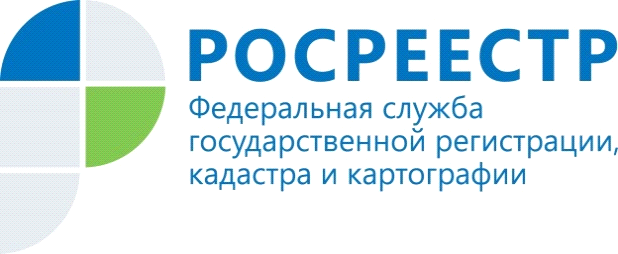 Управление Росреестра по Костромской области информирует, что                  22 сентября 2017 года будет проведена «горячая линия» по вопросам банкротства физических лиц. По интересующим вопросам жители                           г. Костромы и Костромской области могут  обратиться с 10.00 до 12.00 по телефону 8(4942)45-38-01 к начальнику отдела по контролю (надзору) в сфере саморегулируемых организаций – Сотниковой Светлане Павловне. 